Subsidieaanvraag: Geveltuin 2024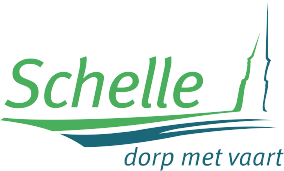 Ondergetekende (naam en voornaam): 	woonachtig te (straat en nr.):    	postcode en gemeente: 2627 Schelletelefoonnummer:   	e-mailadres:     	rekeningnummer:  	Specifieke voorwaardenOm voor de premie in aanmerking te komen moet de geveltuin voldoen aan de daarvoor geldende regelgeving van de gemeente.Mislukte aanplantingen of werken dienen hersteld te worden of opnieuw aangeplant te worden. De geveltuin dient minimum 5 jaar in goede staat in stand gehouden worden.   Premie:De premie bedraagt € 20,00 per plant, met een maximum van € 80,00.Aantal planten: 		Bij te voegen:    Het aanvraagformulier moet minstens volgende documenten bevatten om ontvankelijk te zijn:Foto’s voor en na het plaatsen van de geveltuinAfmetingen van de geveltuin (diepte, lengte)Lijst van gebruikte planten met beschrijving van de soortFacturen of betalingsbewijzen van planten, klimhulpen en/of installatie indien van toepassingOndergetekende verklaart dat bovenstaand formulier naar waarheid is ingevuld endat aan de voorwaarden van het gemeenteraadsbesluit van 13 december 2022 aangaande    het gemeentelijke subsidiëringbesluit voor het aanleggen van een geveltuin is voldaan.Ingediend te Schelle op (datum):	/	/2024Handtekening aanvrager: